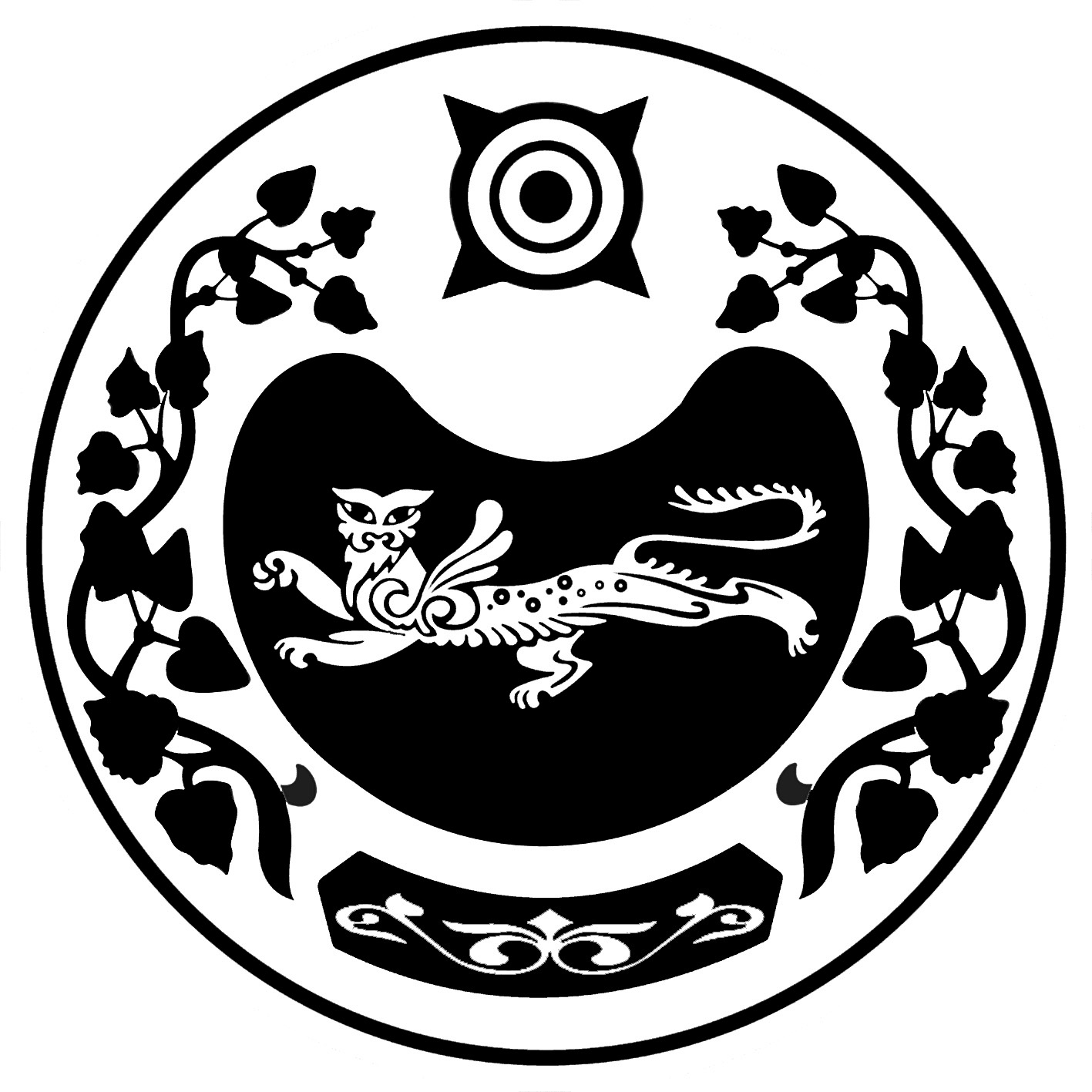 П О С Т А Н О В Л Е Н И ЕОт  28.12.2023 г.  № 828-пс.КалининоО запрете  выпаса сельскохозяйственных животныхна территории Калининского сельсоветаНа основании постановления Правительства Республики Хакасия от 11.10.2023 г. № 753 «О введении режима чрезвычайной ситуации на территории Республики Хакасия» (с последующими изменениями), рекомендаций исполняющего обязанности Министра сельского хозяйства и продовольствия Республики Хакасия С.И. Труфанова  администрация Калининского сельсоветаПОСТАНОВЛЯЕТ:1. Запретить  выпас сельскохозяйственных животных на территории Калининского сельсовета с 20.12.2023 г.2. Разместить настоящее постановление на официальном сайте администрации Калининского сельсовета в сети «Интернет».Глава Калининского сельсовета                                                       И.А. Сажин                       РОССИЯ ФЕДЕРАЦИЯЗЫХАКАС РЕСПУБЛИКААFБАН ПИЛТIРI  АЙMAATAЗOБА ПИЛТIРI ААЛ  ЧÖБIHIҢYCTAF ПACTAAРОССИЙСКАЯ ФЕДЕРАЦИЯРЕСПУБЛИКА ХАКАСИЯУСТЬ-АБАКАНСКИЙ РАЙОН	       АДМИНИСТРАЦИЯКАЛИНИНСКОГО СЕЛЬСОВЕТА